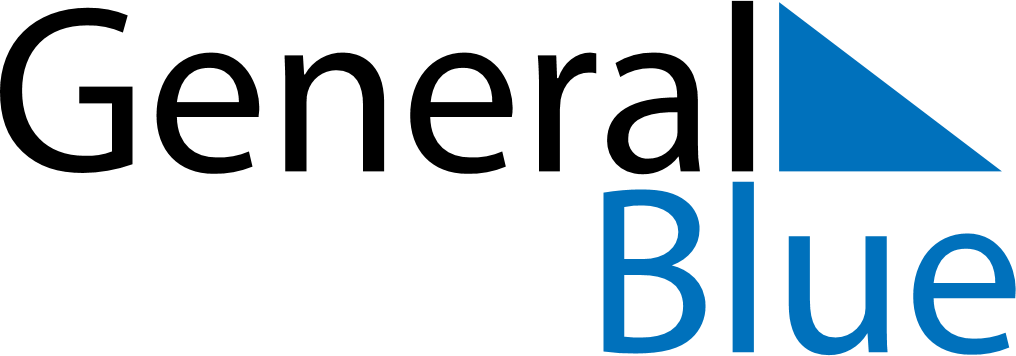 September 2024September 2024September 2024EcuadorEcuadorMondayTuesdayWednesdayThursdayFridaySaturdaySunday123456789101112131415Independence of Guayaquil161718192021222324252627282930